Rekonstrukcija Ulice kralja Tomislava u naselju Viškovci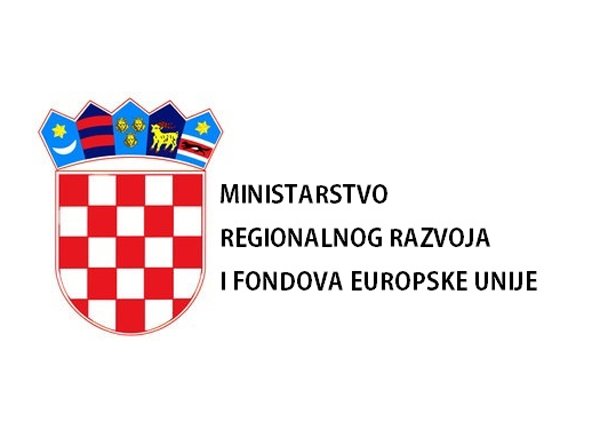 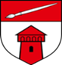                                                        OPĆINA VIŠKOVCI
Naziv projekta: Rekonstrukcija Ulice kralja Tomislava u naselju ViškovciKorisnik projekta: Općina ViškovciUkupan iznos projekta: 1.036.940,60 kn (sufinancirano sredstvima Ministarstva regionalnog razvoja i fondova Europske unije prema Programu održivog razvoja lokalne zajednice u 2022. godini u iznosu od 250.000,00 kn).Cilj projekta: Podizanje razine kvalitete komunalne infrastrukture što bi stvorilo preduvjete za ulaganje i gospodarski razvoj Općine Viškovci i poboljšalo kvalitetu života stanovnika naselja Viškovci, ali i cijelog područja Općine Viškovci. Cilj projekta je ostvaren rekonstrukcijom ceste u Ulici kralja Tomislava.Rezultati projekta: Rekonstruirano je 1000 m ceste i 40 m otresnica unutar naselja Viškovci.